Број: ЈНМВ 02/2017-23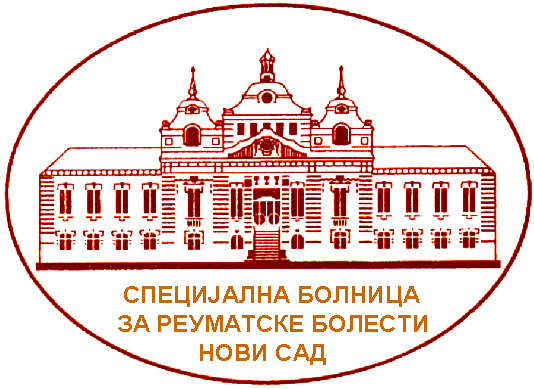 Дана: 17.03.2017.На основу члана 108. Закона о јавним набавкама („Сл.гласник РС бр.124/2012, 14/2015 и  68/15) директор Специјалне болнице за реуматске болессти Нови Сад, доноси:О Д Л У К У о додели уговора у поступку јавне набавке мале вредностиУговоре за јавну набавку број ЈНМВ 02/2017 - добра – Санитетски и остали лабораторијски материјал додељује се  следећим понуђачима:   Са понуђачем „Омнимед“ д.о.о., Нови Сад, Васе Стајића 17, кога заступа Светлана Митровић и то за партије: број 1- Партија Медицински раствори, Партија 5: Парафин.Са понуђачем „Меди лабор“ д.о.о. Нови Сад, Мичуринова 52, Нови Сад, кога заступа Томислав Најдовски и то за партије: Партија 2: Завоји, газе, фластери, вата и траке, Партија 8: Остали санитетски материјал, Партија 9: Остали лабораторијски санитетски материјал.Са понуђачем „Синофарм“ д.о.о. Београд, Косте Нађа 31, кога заступа Никола Синобад то за партије: Партија 3: Игле, шприцеви и каниле, Партија 4: Инфузиони и трансфузиони сетови, Партија 7: Рукавице, стерилне.Са понуђачем „Grosis“ д.о.о., Ниш, Пантелејска број 77, кога заступа Горан Симић и то за партије: Партија 6: ЕКГ и УЗ траке, Партија 12: Тест траке за апарат за мерење шећера у крви.Са понуђачем „Суперлаб“ д.о.о., Нови Београд, Милутина Миланковића 25, кога заступа Владан Коцић и то за партију: Партија 10: Вакутаинер систем за вађење крви.О Б Р А З Л О Ж Е Њ Е Наручилац  је дана 02.03.2017. године донео Одлуку број ЈНМВ 02/2017-1 о покретању  поступка јавне набавке мале вредности број: ЈНМВ 02/2017 за јавну набавку добара – Санитетски и остали лабораторијски материјал.  За наведену  јавну набавку Наручилац Специјална болница за реуматске болести је објавио позив за подношење понуда на Порталу јавних набавки и својој интернет страници дана 02.03.2017. године и упутио позив за подношење понуда потенцијалним понуђачима.До истека рока за подношење понуда на адресу наручиоца – Специјалне болнице за реуматске болести Нови Сад, приспело је девет понуда од различитих понуђача.. Након споведеног отварања понуда Комисија за јавну набавку ЈНМВ 02/2017 је приступила стручној оцени понуда и сачинила извештај о истој. У Извештају о стручној оцени понуда број  ЈНМВ 02/2017-22 од 16.03.2017. године, Комисија за јавну набавку је констатовала следеће:Врста предмета јавне набавке: ДобраПодаци о јавној набавци:Редни број јавне набавке:  ЈНМВ 02/2017Предмет јавне набавке: Добра– Санитетски и остали лабораторијски материјал  Износ планираних средстава у финансијском плану: 687.000,00 динара;Апропријација у Финансијском плану  број и ознака: 426700Врста поступка јавне набавке из Плана набавки: 1.1.4: Оквирни датум покретања поступка: Март 2017. Оквирни датум закључења уговора: Март 2017. Оквирни датум извршења уговора: Март/април 2018. године;Процењена вредност јавне набавке без ПДВ: 687.000,00 динара и то по партијама:Процењена вредност за партију 1 износи: 72.000,00 динара без ПДВ-а.Процењена вредност за партију 2 износи: 108.500,00 динара без ПДВ-а.Процењена вредност за партију 3 износи: 36.000,00  динара без ПДВ-а.Процењена вредност за партију 4 износи: 6.500,00  динара без ПДВ-а.Процењена вредност за партију 5 износи: 88.500,00  динара без ПДВ-а.Процењена вредност за партију 6 износи: 40.000,00  динара без ПДВ-а.Процењена вредност за партију 7 износи: 41.000,00  динара без ПДВ-а.Процењена вредност за партију 8 износи: 50.500,00  динара без ПДВ-а.Процењена вредност за партију 9 износи: 97.000,00  динара без ПДВ-а.Процењена вредност за партију 10 износи: 121.000,00  динара без ПДВ-а.Процењена вредност за партију 11 износи: 19.500,00  динара без ПДВ-а.Процењена вредност за партију 12 износи: 6.500,00  динара без ПДВ-а. Вредност уговора о јавној набавци без ПДВ: 536.757,80 динара Вредност Уговора о јавној набавци са ПДВ: 638.489,84 динараРазлози и оправданост јавне набавке и начин утврђивања процењене вредности: Набавка је нужна у оквиру обављања редовне делатности Установе будући да редован рад захтева односно подразумева коришћење и употребу санитетског и лабораторијског материјала у раду са пацијентима. Све већи број пацијената који користе наше услуге захтева и повећану потрошњу санитетског материјала који се троши у свакодневном раду.Процењена вредност је утврђена на бази досадашњих искустава у овој врсти набавки, ценовника за правна лица, објкективне цене ресурса за обављање услуге и искустава других првенствено  здравствених установа у овој врсти набавки. Вршена је и детаљна анализа тржишта.Поступак се водио у складу са новоусвојеним Планом набавки базираном на Финансијском плану и обезбеђењу средстава за пословање односно пружање здравствене заштите у 2017. години.Поступак јавне набавке мале вредности спроводи се у складу са чланом 39. Став 1. Закона о јавним набавкама. Поступак изискује најмање трошкова а према искуству обезбеђује и адекватну конкуренцију понуђача који могу удовољити извршењу набавке ових врста добара. За обезбеђење конкуренције поред писмених позива и портала консултовани су и други понуђачи.Укупно је поднето  9 (девет) понуда .Благовремено су понуде поднели следећи понуђачи:Одбијене су понуде следећих понуђача из разлога:Понуда број 438-17 од 10.03.2017. понуђача „Vicor“ д.о.о. Београд се одбија као неприхватљива. Разлог: Понуђач је доставио некомплетну документацију предвиђену конкурсном документацијом.Понуда број  87/17 од 06.03.2017. године за партију број 3, понуђача „Grosis“ д.о.о. Ниш се одбија као неприхватљива. Разлог: Понуђена цена за дату партију је већа од процењене вредности за дату партију. Понуда број  87/17 од 06.03.2017. године за партију број 4, понуђача „Grosis“ д.о.о. Ниш се одбија као неприхватљива. Разлог: Понуђена цена за дату партију је већа од процењене вредности за дату партију. Понуда број  3/2017 од  10.03.2017. године за партију број 8, понуђача „Омнимед“ д.о.о. Нови Сад се одбија као неприхватљива. Разлог: Понуђена цена за дату партију је већа од процењене вредности за дату партију. Понуде број  3/2017 од  10.03.2017. године понуђача „Омнимед“ д.о.о. Нови Сад и понуда број П17-51715 од 10.03.2017. године понуђача „Суперлаб“ д.о.о. Београд за партију број 9 се одбијају као неприхватљиве. Разлог: Понуђена цена за дату партију је већа од процењене вредности за дату партију. Понуде број  114/17 од  06.03.2017. године понуђача „Layon“ д.о.о. Београд и понуда број 90/17 од 06.03.2017. године понуђача „Neomedica“ д.о.о. из Ниша за партију број 10, се одбијају као неприхватљиве. Разлог: Понуђене цене за дату партију су веће од процењене вредности за дату партију. Критеријум за оцењивање понуде је: Најнижа понуђена цена.На основу наведеног критеријума сачињена је ранг листа свих понуђача чије су понуде благовремене, одговарајуће и прихватљиве:Комисија  за јавну набавку, после стручне оцене понуда, предложила је да се Уговор о јавној набавци додели понуђачима:Понуђачу  „Омнимед“ д.о.о., Нови Сад, Васе Стајића 17, кога заступа Светлана Митровић и то за партије: број 1- Партија Медицински раствори, Партија 5: Парафин.Понуђачу „Меди лабор“ д.о.о. Нови Сад, Мичуринова 52, Нови Сад, кога заступа Томислав Најдовски и то за партије: Партија 2: Завоји, газе, фластери, вата и траке, Партија 8: Остали санитетски материјал, Партија 9: Остали лабораторијски санитетски материјал.Понуђачу „Синофарм“ д.о.о. Београд, Косте Нађа 31, кога заступа Никола Синобад то за партије: Партија 3: Игле, шприцеви и каниле, Партија 4: Инфузиони и трансфузиони сетови, Партија 7: Рукавице, стерилне.Понуђачу „Grosis“ д.о.о., Ниш, Пантелејска број 77, кога заступа Горан Симић и то за партије: Партија 6: ЕКГ и УЗ траке, Партија 12: Тест траке за апарат за мерење шећера у крви.Понуђачу „Суперлаб“ д.о.о., Нови Београд, Милутина Миланковића 25, кога заступа Владан Коцић и то за партију: Партија 10: Вакутаинер систем за вађење крви.Директор наручиоца Специјалне болнице за реуматске болести Нови Сад прихватио је предлог Комисије за јавну набавку, те је на основу законског овлашћења донео одлуку о додели уговора којом се Уговор о јавној набавци додељује понуђачима:                                                                                 „Омнимед“ д.о.о., Нови Сад, Васе Стајића 17, кога заступа Светлана Митровић и то за партије: број 1- Партија Медицински раствори, Партија 5: Парафин, за понуду број 3/2017 од  10.03.2017. године.„Меди лабор“ д.о.о. Нови Сад, Мичуринова 52, Нови Сад, кога заступа Томислав Најдовски и то за партије: Партија 2: Завоји, газе, фластери, вата и траке, Партија 8: Остали санитетски материјал, Партија 9: Остали лабораторијски санитетски материјал, за понуду број 1/2017 од 07.03.2017. године.„Синофарм“ д.о.о. Београд, Косте Нађа 31, кога заступа Никола Синобад то за партије: Партија 3: Игле, шприцеви и каниле, Партија 4: Инфузиони и трансфузиони сетови, Партија 7: Рукавице, стерилне, за понуду број 127 од  06.03.2017. године.„Grosis“ д.о.о., Ниш, Пантелејска број 77, кога заступа Горан Симић и то за партије: Партија 6: ЕКГ и УЗ траке, Партија 12: Тест траке за апарат за мерење шећера у крви, за понуду број 87/17 од 06.03.2017. године.„Суперлаб“ д.о.о., Нови Београд, Милутина Миланковића 25, кога заступа Владан Коцић и то за партију: Партија 10: Вакутаинер систем за вађење крви, за понуду број П17-51715 од 10.03.2017. године.ПОУКА О ПРАВНОМ ЛЕКУ: Против ове одлуке, захтев за заштиту права може да се поднесе у року 5 (пет) дана од дане пријема исте. Захтев се подноси Републичкој комисији за заштиту права у поступцима јавних набавки, а предаје наручиоцу Специјалној болници за реуматске болести Нови Сад. Истовремено један примерак захтева за заштиту права подносилац доставља Републичкој комисији. Саставио:Службеник за јавне набавке___________________________Бојан Братић, дипл. мастер економије                                                                                               Д и р е к т о р,                                                                            Прим.  Др Милијанка  ЛазаревићРед.Бр.Број под којим је понуда заведенаНазив или шифра понуђачаДатум пријемаЧас 1ЈНМВ 02/2017-10„Меди лабор“ д.о.о. Нови Сад09.03.2017.11:15 ч2ЈНМВ 02/2017-13„Grosis“ д.о.о., Ниш13.03.2017.11:10 ч3ЈНМВ 02/2017-14„Vicor“ д.о.о., Београд13.03.2017.11:10 ч4ЈНМВ 02/2017-15„Суперлаб“ д.о.о. Београд13.03.2017.11:10 ч5ЈНМВ 02/2017-16„Layon“ д.о.о., Београд13.03.2017.11:10 ч6ЈНМВ 02/2017-17„Синофарм“ д.о.о., Београд13.03.2017.11:10 ч7ЈНМВ 02/2017-18„Neomedica“ д.о.о., Ниш14.03.2017.08:30 ч8ЈНМВ 02/2017-19„Велебит“ д.о.о., Нови Сад14.03.2017.11:35 ч9ЈНМВ 02/2017-20„Омнимед“ д.о.о., Нови Сад14.03.2017.11:45 чРед.Бр.Број под којим је заведенаНазив понуђачаПонуђена ценаПонуђена ценаПонуђена ценаРед.Бр.Број под којим је заведенаНазив понуђачапартијабез ПДВ-аса ПДВ-ом1ЈНМВ 02/2017-20„Омнимед“ д.о.о., Нови Сад161.484,0073.780,802ЈНМВ 02/2017-10„Меди лабор“ доо Нови Сад170.012,5084.015,001ЈНМВ 02/2017-10„Меди лабор“ доо Нови Сад264.226,0077.036,202ЈНМВ 02/2017-17„Синофарм“ д.о.о. Београд264.515,4077.400,003ЈНМВ 02/2017-11„Grosis“ д.о.о., Ниш286.355,80103.584,561ЈНМВ 02/2017-17„Синофарм“ д.о.о. Београд325.783,2029.279,522ЈНМВ 02/2017-10„Меди лабор“ доо Нови Сад327.899,5031.796,951ЈНМВ 02/2017-17„Синофарм“ д.о.о. Београд45.995,006.604,002ЈНМВ 02/2017-10„Меди лабор“ доо Нови Сад46.478,957.136,741ЈНМВ 02/2017-20„Омнимед“ д.о.о., Нови Сад583.400,00100.080,002ЈНМВ 02/2017-11„Grosis“ д.о.о., Ниш584.624,00101.548,801ЈНМВ 02/2017-11„Grosis“ д.о.о., Ниш629.445,6035.334.722ЈНМВ 02/2017-19„Велебит“ д.о.о., Нови Сад638.840,0046.608,001ЈНМВ 02/2017-17„Синофарм“ д.о.о. Београд726.920,0032.304,002ЈНМВ 02/2017-10„Меди лабор“ доо Нови Сад731.375,0037.650,003ЈНМВ 02/2017-11„Grosis“ д.о.о., Ниш740.550,0048.660,001ЈНМВ 02/2017-10„Меди лабор“ доо Нови Сад838.600,0046.320,002ЈНМВ 02/2017-11„Grosis“ д.о.о., Ниш843.150,6051.780,721ЈНМВ 02/2017-10„Меди лабор“ доо Нови Сад974.333,0088.383,601ЈНМВ 02/2017-15„Суперлаб“ д.о.о. Београд10119.939,00142.071,801ЈНМВ 02/2017-11„Grosis“ д.о.о., Ниш126.632,007.295,20